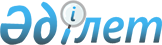 Шыңғырлау ауданы әкімінің 2022 жылғы 4 сәуірдегі № 1 "Шыңғырлау ауданы аумағында жергілікті ауқымдағы табиғи сипаттағы төтенше жағдайды жариялау туралы" шешімінің күші жойылды деп тану туралыБатыс Қазақстан облысы Шыңғырлау ауданы әкімінің 2023 жылғы 7 қыркүйектегі № 1 шешімі. Батыс Қазақстан облысының Әділет департаментінде 2023 жылғы 28 қыркүйекте № 7251-07 болып тіркелді
      "Құқықтық актілер туралы" Қазақстан Республикасы Заңының 27 бабына сәйкес ШЕШТІМ:
      1. Шыңғырлау ауданы әкімінің "Шыңғырлау ауданы аумағында жергілікті ауқымдағы табиғи сипаттағы төтенше жағдайды жариялау туралы" 2022 жылғы 4 сәуірдегі №1 шешімінің (Нормативтік құқықтық актілерді мемлекеттік тіркеу тізілімінде № 27401 болып тіркелген) күші жойылды деп танылсын. 
      2. Осы шешім оның алғашқы ресми жарияланған күнінен кейін күнтізбелік он күн өткен соң қолданысқа енгізіледі.
					© 2012. Қазақстан Республикасы Әділет министрлігінің «Қазақстан Республикасының Заңнама және құқықтық ақпарат институты» ШЖҚ РМК
				
      М. Умралеев
